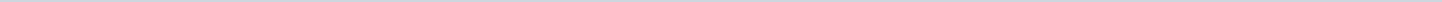 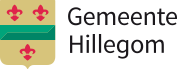 Gemeenteraad HillegomAangemaakt op:Gemeenteraad Hillegom19-03-2024 08:08Ingekomen stukken van college aan raad7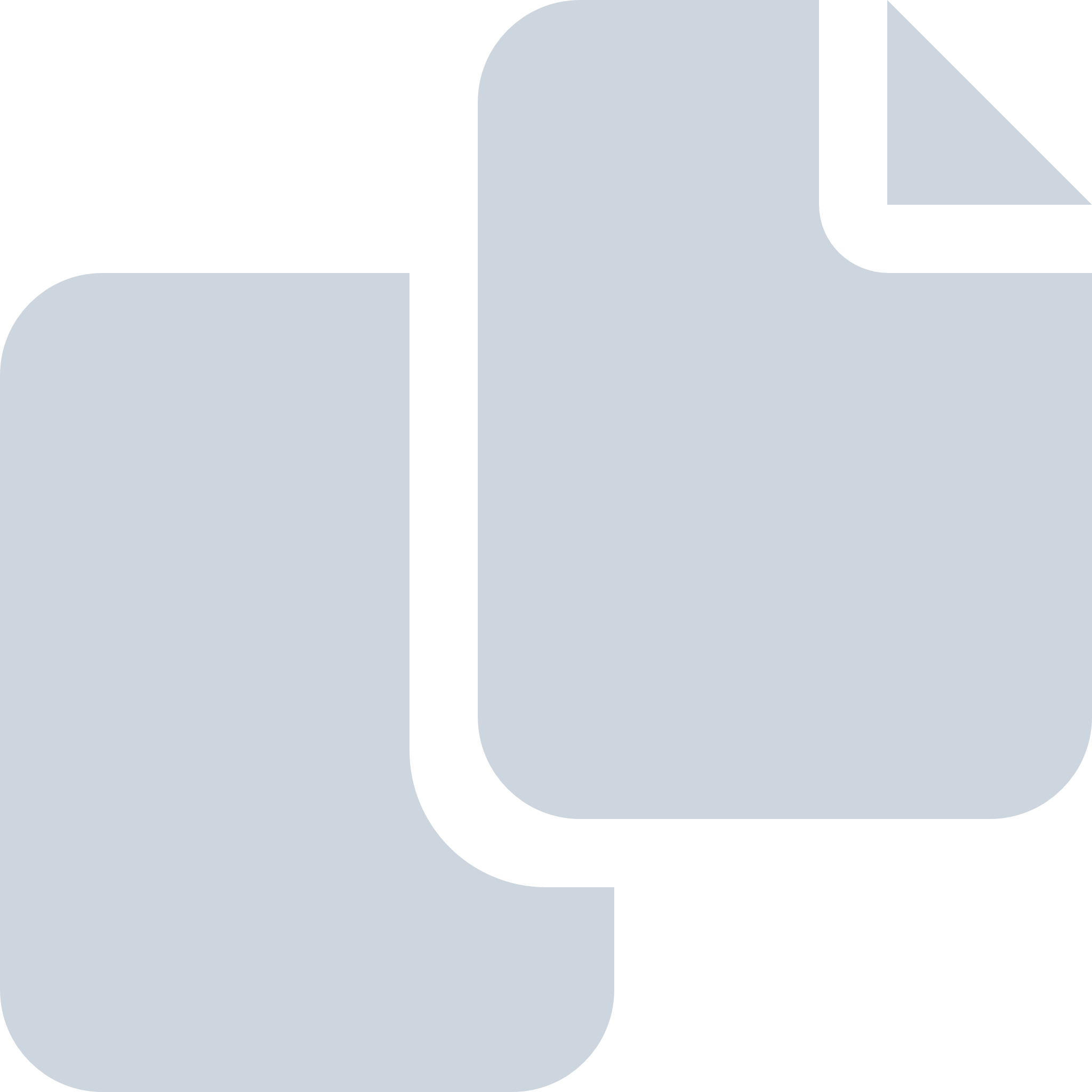 Periode: december 2022#Naam van documentPub. datumInfo1.Db01 Raadsbrief Prestatieafspraken 2023 Hillegom13-12-2022PDF,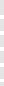 1,63 MB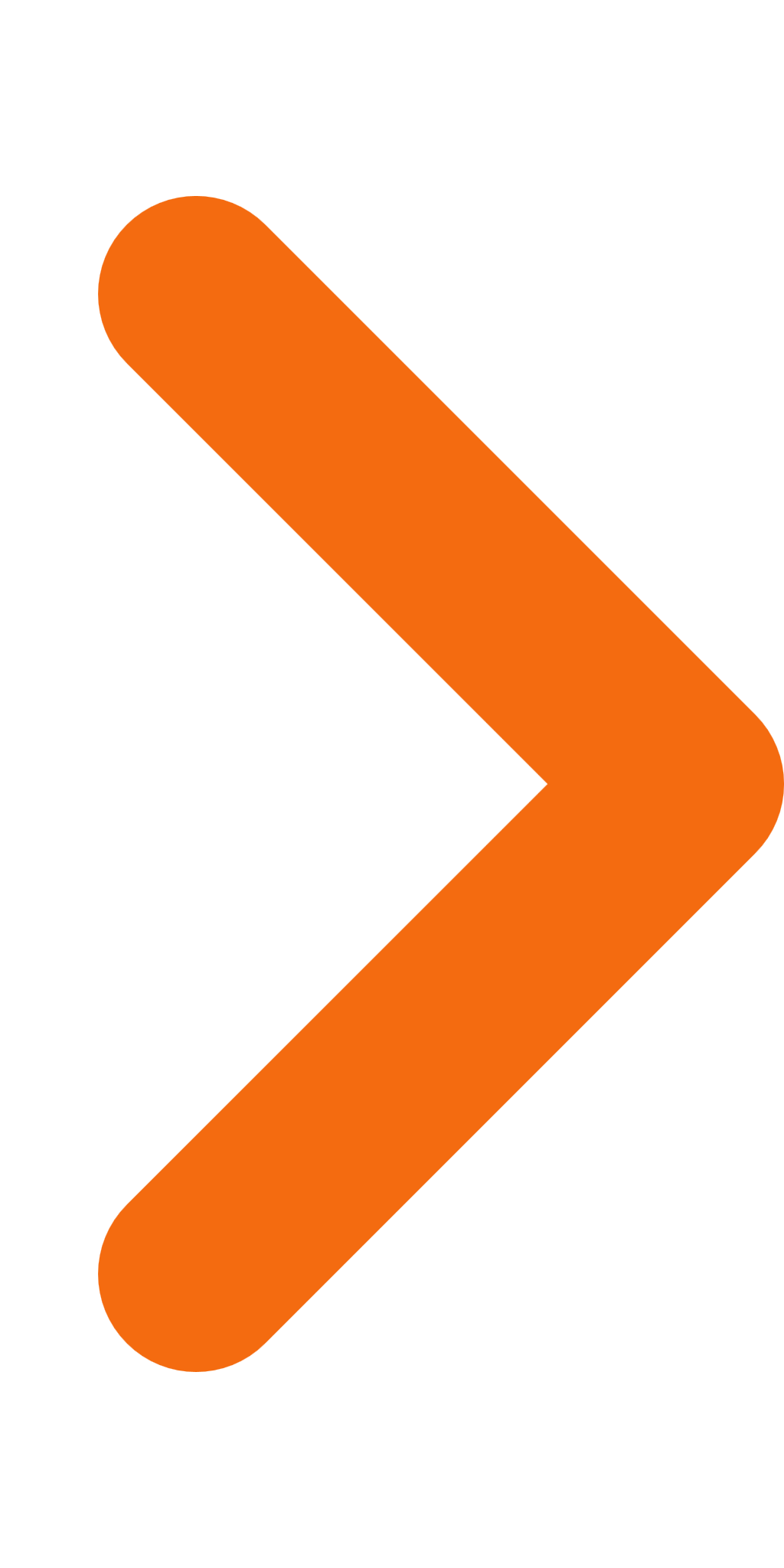 2.Db02 Raadsbrief Vergunningverlening Uitvoering Programma Hillegom 202315-12-2022PDF,1,33 MB3.Db03 Raadsbrief Vaststelling Adempauzeregeling voor mantelzorgers 2023-202621-12-2022PDF,1,03 MB4.Db04 Raadsbrief Nadere regels noodfonds energiearmoede Hillegom21-12-2022PDF,392,72 KB5.Db05 Raadsbrief Starten ontwerpbp omgevingsplan De Witte Tulp, 1e Loosterweg 28, 30, 36A en 44A23-12-2022PDF,340,05 KB6.Db06 Raadsbrief Jaarverslag 2021 Commissie Ruimtelijke Kwaliteit09-12-2022PDF,2,24 MB7.F01 College, raadsmemo Opvang Oekraïense vluchtelingen dd 07-12-202213-12-2022PDF,1,21 MB